ESTRUCTURA ORGANIZATIVADIRECCIÓN NACIONAL DE ADMINISTRACIÓN FINANCIERA E INNOVACIÓN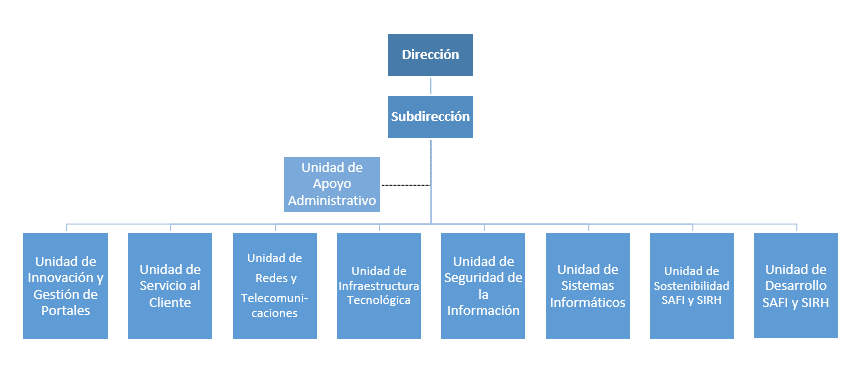 [Octubre de 2021] N°Unidad OrganizativaEncargadoFuncionesCantidad de empleadosMujeresHombres1DIRECCIÓN NACIONAL DE ADMINISTRACIÓN FINANCIERA E INNOVACIÓNDIRECTOR Velar por el funcionamiento eficaz de los Sistemas de Administración Financiera Integrada (SAFI) y el de Recursos Humanos (SIRH); coordinar el desarrollo y la plataforma tecnológica de los servicios informáticos del Ministerio de Hacienda y el proceso institucional de Mejora e Innovación; velar por el funcionamiento del Portal Institucional del Ministerio de Hacienda y el Portal de Transparencia Fiscal. Dirigir y coordinar la implantación del Sistema de Gestión de la Seguridad de la Información del Ministerio; en el marco de la normativa legal vigente.4132SUBDIRECCIÓN NACIONAL DE ADMINISTRACIÓN FINANCIERA E INNOVACIÓNSUBDIRECTOR Velar por el funcionamiento eficaz de los Sistemas de Administración Financiera Integrada (SAFI) y el de Recursos Humanos (SIRH); coordinar el desarrollo y la plataforma tecnológica de los servicios informáticos del Ministerio de Hacienda y el proceso institucional de Mejora e Innovación; velar por el funcionamiento del Portal Institucional del Ministerio de Hacienda y el Portal de Transparencia Fiscal. Dirigir y coordinar la implantación del Sistema de Gestión de la Seguridad de la Información del Ministerio; en el marco de la normativa legal vigente.2113UNIDAD DE INNOVACIÓN Y GESTIÓN DE PORTALESCOORDINADOR Coordinar el proceso institucional de Mejora e Innovación, gestionar la operatividad de la plataforma tecnológica que soporta a los portales web del Ministerio de Hacienda y Transparencia Fiscal, y administrar el Sistema de Información Gerencial de las Finanzas Púbicas, conforme a las disposiciones legales y técnicas vigentes, estándares y buenas prácticas en Sistemas Integrados de Gestión y Gobernanza Digital; con el propósito de fomentar la Innovación, la gestión del conocimiento y transformación digital de la organización.7434UNIDAD DE SISTEMAS INFORMÁTICOSCOORDINADORACoordinar que la adquisición, desarrollo y mantenimiento de las aplicaciones informáticas del Ministerio de Hacienda se realicen de acuerdo a los requisitos, lineamientos, estándares y buenas prácticas establecidas institucionalmente, con la finalidad de optimizar, maximizar y entregar valor a los procesos estratégicos de la institución y a la inversión de la plataforma tecnológica existente en el Ministerio de Hacienda.16795UNIDAD DE REDES Y TELECOMUNICACIONESCOORDINADORCoordinar y supervisar, el funcionamiento efectivo de los servicios e infraestructura de Redes y Telecomunicaciones del Ministerio de Hacienda e instituciones del Sector Público dentro del ámbito de la Administración Financiera y Recursos Humanos, de conformidad a las normas y procedimientos vigentes, y las atribuciones designadas a la Dirección Nacional de Administración Financiera e Innovación, con la finalidad de proveer un servicio de calidad a los usuarios Internos y Externos de la Institución.7076UNIDAD DE INFRAESTRUCTURA TECNOLÓGICACOORDINADORCoordinar el desarrollo y funcionamiento de la infraestructura tecnológica del Ministerio de Hacienda de conformidad a las normas y procedimientos vigentes, así como las atribuciones designadas a la Dirección Nacional de Administración Financiera e Innovación, con el objetivo de mantener la disponibilidad y continuidad de los servicios de TI que soportan los servicios institucionales, mediante la utilización adecuada de sus recursos brindados a las dependencias de la Institución.10377UNIDAD DE SEGURIDAD DE LA INFORMACIÓNCOORDINADORCoordinar y asesorar el establecimiento, implantación, monitoreo y mejora continua del Sistema de Gestión de Seguridad de la Información en el Ministerio de Hacienda de acuerdo a los documentos normativos vigentes del sistema, con el propósito de facilitar la gestión adecuada de los riesgos de seguridad de la información para salvaguardar la confidencialidad, integridad y disponibilidad de la información y los sistemas de información de la institución.4228UNIDAD DE SERVICIO AL CLIENTECOORDINADORCoordinar la definición e implementación de procesos de gestión de TI que soporten la operación de los servicios del MH; así como soluciones de integración y monitoreo orientadas a mejorar la eficiencia de la gestión y de los servicios prestados, de acuerdo con las normas y procedimientos vigentes, logrando la integración de los servicios de TI con los servicios misionales, aportando valor a la organización.11389UNIDAD DE SOSTENIBILIDAD SAFI –SIRHCOORDINADORCoordinar y supervisar el análisis, diseño, desarrollo e implantación de los procesos y normativa del Sistema de Administración Financiera Integrado (SAFI) y del Sistema de Información de Recursos Humanos (SIRH); así como la capacitación en materia de Administración Financiera Integrada que se imparte a las Instituciones del Sector Público y en el manejo de las aplicaciones SAFI y SIRH a fin de que las Instituciones del Sector Público apliquen de manera adecuada los procesos, conforme la Normativa legal y técnica, el registro de las operaciones de forma debida en las aplicaciones informáticas SAFI y SIRH y cuenten con personal debidamente capacitado118310UNIDAD DE DESARROLLO SAFI-SIRHCOORDINADORPlanificar y dirigir el desarrollo de las aplicaciones informáticas SAFI y SIRH, de acuerdo a los procedimientos establecidos de la Unidad, con el fin de atender los requerimientos de actualización de las mismas y asegurar su correcto funcionamiento.91811UNIDAD DE APOYO ADMINISTRATIVOCOORDINADORAPlanificar, coordinar y supervisar las actividades administrativas y financieras de la Dirección Nacional de Administración Financiera e Innovación (DINAFI), relacionadas con los procesos de planificación presupuestaria y operativa, adquisiciones y contrataciones de bienes y servicios, gestión de calidad y del talento humano, en el marco de la normativa correspondiente, a fin de contribuir al cumplimiento de los objetivos y metas de la Dirección.330